移动端安卓5.46.7（iOS 5.46.13）版本更新内容介绍通讯录• 通讯录个人详情页可查看对方日程。  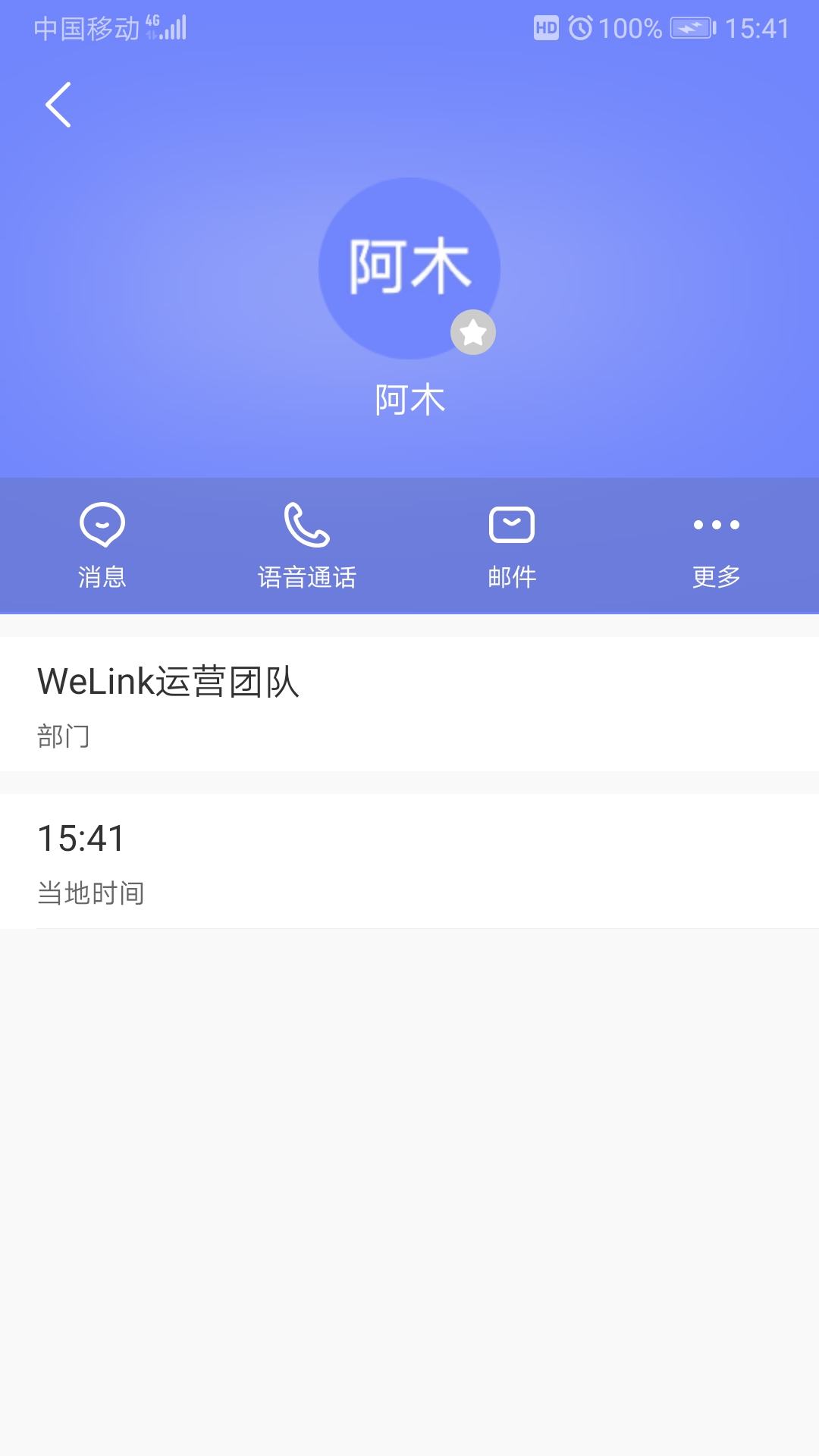 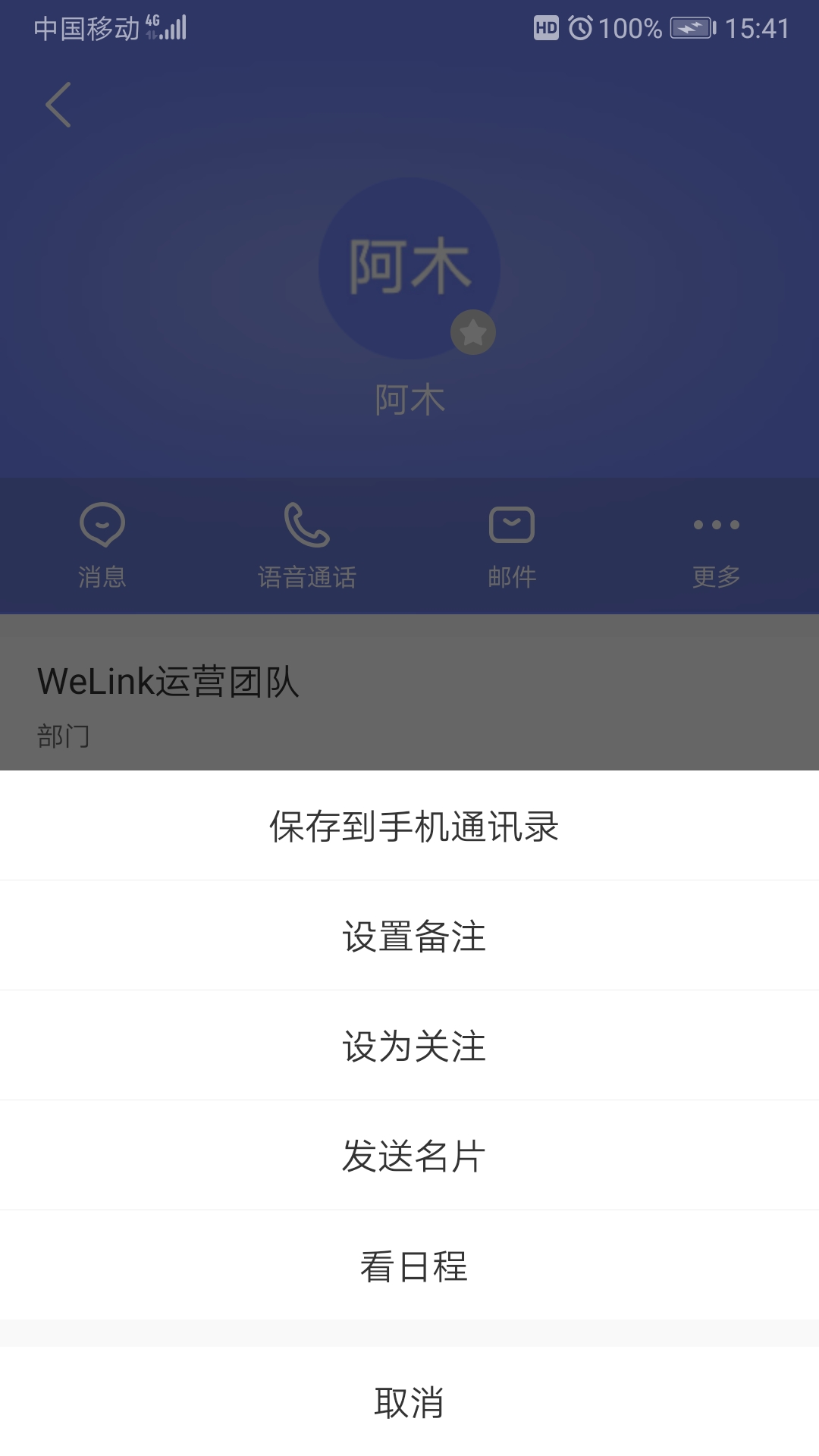 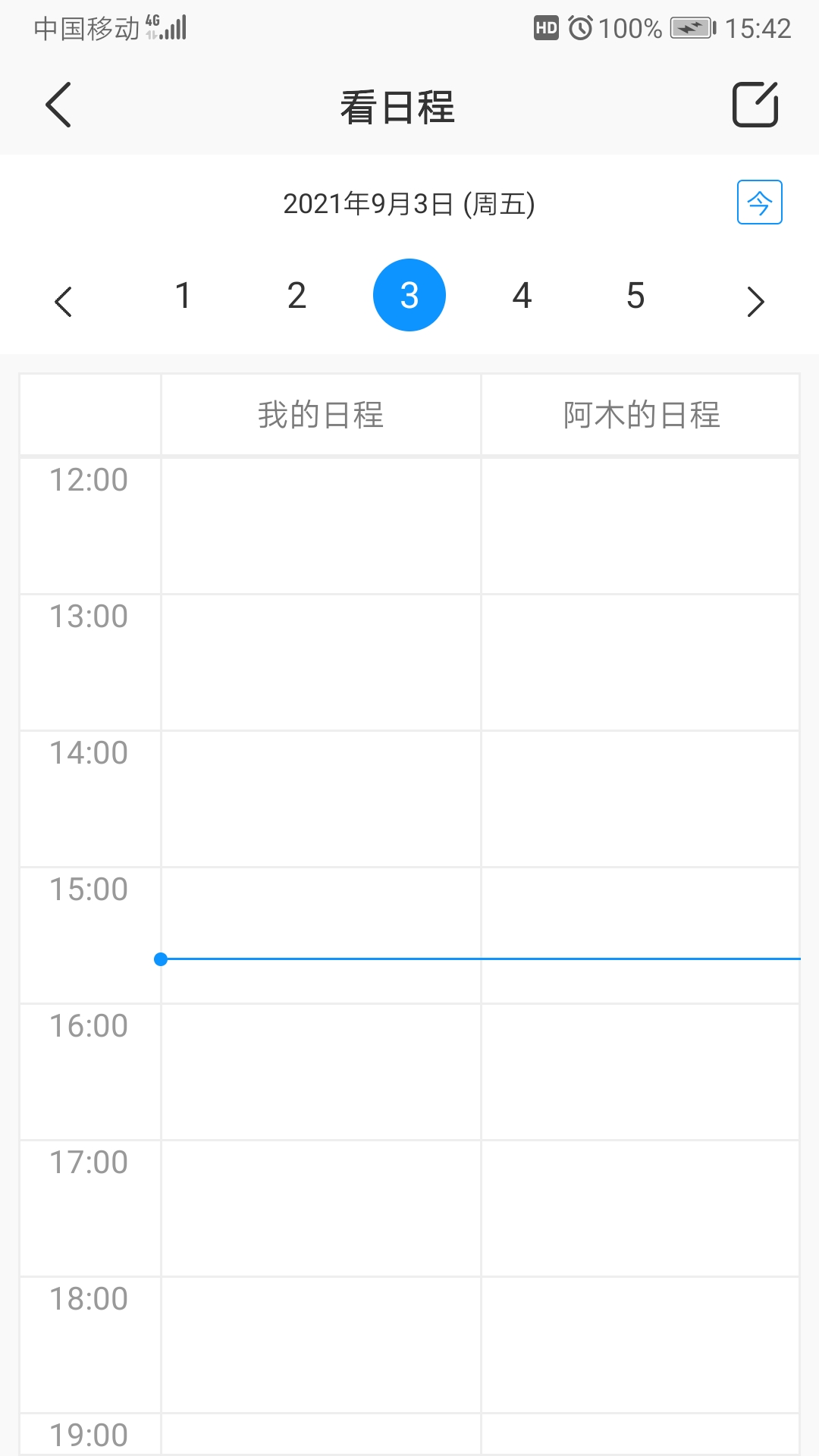 2.消息• 聊天可设置外部沟通提示，显示/不显示“外部”标识。▫ 开启外部沟通提示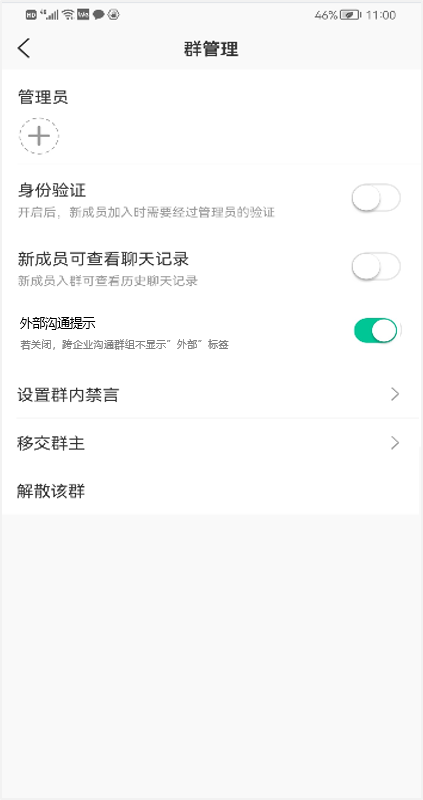 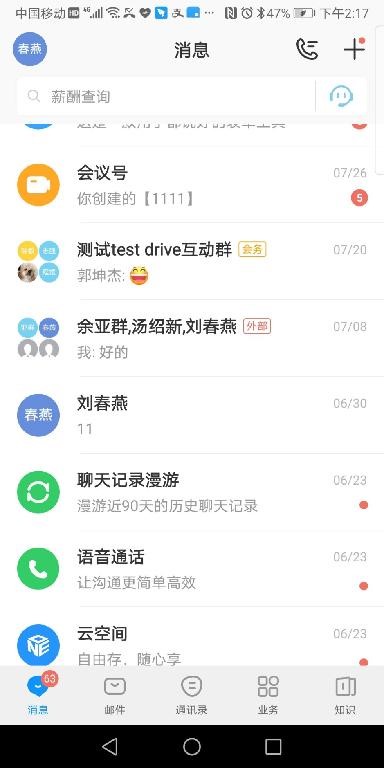 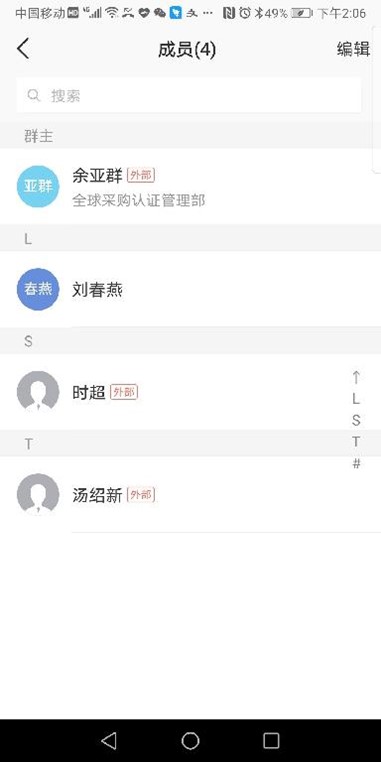 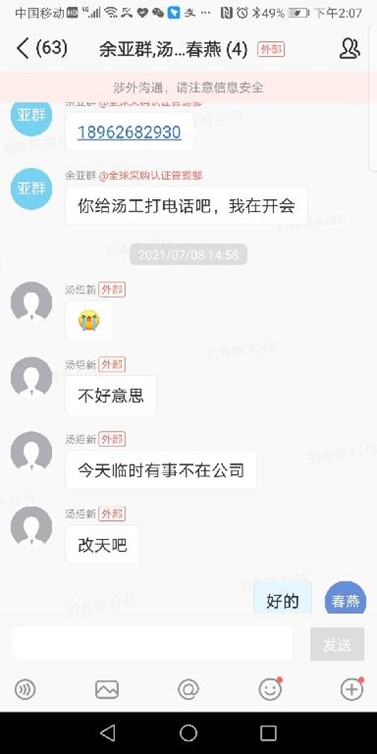 ▫ 关闭外部沟通提示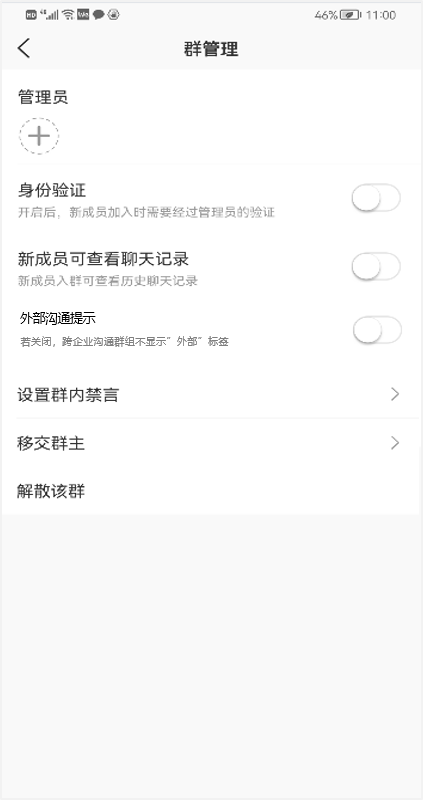 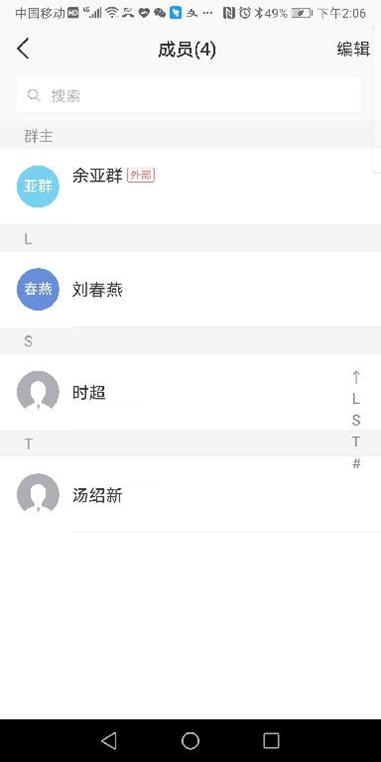 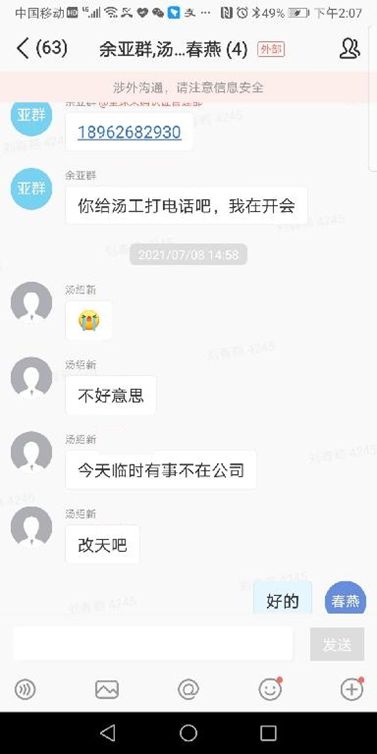 